I-IDENTIFICATION :Raison sociale :……………………………….………...…..……..………….…..........................................................……………….…………………………Adresse : ………………..…………………………..............................................................…..……………………………………..……………………………..Tél. : ……………....……............……….….… Fax : …….…………….........................….…………. e-mail : …………………...................……..…………Nom du Responsable : ………………………...…………………..………….…....................................................……………………..…………...………II – LISTE DES PARTICIPANTS : Frais de participation : 850DTHT  par  Participant  (TVA 19%)Les frais de formation couvrent les pauses  cafédes 4 jours et le déjeuner du dernier jourLes adhérents  (Pack privilège) de la  C. C. I. C  2023 bénéficient  d’une Réduction de 5% Les adhérents  (Pack plus) et (Pack VIP)  2023 bénéficient  d’une Réduction de 10% Signature & CachetNB :Les frais de formation bénéficient de l’avance sur  la taxe de formation professionnelle Le paiement est intégral : la CCIC est exonérée de l’impôt sur les bénéficesPaiement : au plus tard le  4 mai 2023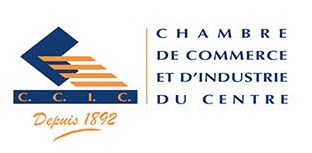 Supply Chain ManagerFormation en inter-entrepriseDu 11 au 19 mai2023F I C H E     D E    P A R T I C I P A T I O NFormation en inter-entrepriseDu 11 au 19 mai2023Nom & PrénomFonction1-............................................................................................................................................2-...........................................................................................................................................3-...........................................................................................................................................